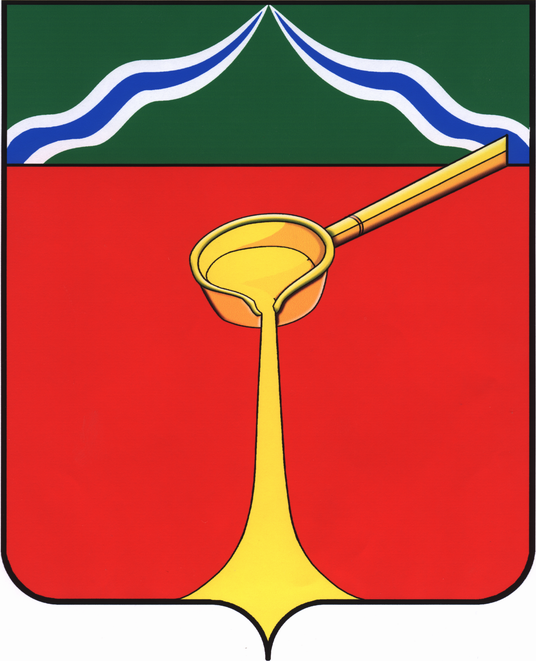                        Калужская областьЛ Ю Д И Н О В С К О Е    Р А Й О Н Н О Е     С О Б Р А Н И Е муниципального района«Город Людиново и Людиновский район»                 Р Е Ш Е Н И Е от 28.06.2022  г.                                                                                                              №123Об утверждении перечня муниципального  имущества, предлагаемого к безвозмездной передаче из собственности муниципального образования муниципального   района «Город Людиново и Людиновский район» в собственность сельского поселения «Деревня Манино»  	В соответствии с Федеральным законом от 06.10.2003 №131-ФЗ «Об общих принципах организации местного самоуправления в Российской Федерации», в целях более рационального использования муниципального имущества, Людиновское Районное Собрание	Р Е Ш И Л О:	1. Утвердить перечень муниципального имущества (сооружение с земельным участком), предлагаемого к безвозмездной передаче  из собственности муниципального образования муниципальный район «Город Людиново и Людиновский район» в собственность сельского поселения «Деревня Манино» (прилагается). 	2. Настоящее решение вступает в силу  после официального опубликования.Глава муниципального района«Город Людиново и Людиновский район»			                     Л.В. ГончароваПриложение                                                             к решению  Людиновского Районного                                                        Собрания  от 28.06.2022 №123ПЕРЕЧЕНЬмуниципального  имущества, предлагаемого к безвозмездной передаче из собственностимуниципального образования муниципальный район «Город Людиново и Людиновский район» в собственность сельского поселения «Деревня  Манино»  Наименование  имущества и его индивидуализирующие характеристики Адрес местонахождения 1. Сооружение историческое, Мемориал-Братская могила и прах Аркинда Михаила Владимировича, площадь застройки 4 кв.м.Калужская обл., Людиновский р-н,         д. Буда, кадастровый номер 40:12:010901:1192. Земельный участок, категория земель: земли промышленности, энергетики, транспорта, связи, радиовещания, телевидения, информатики, земли для обеспечения космической деятельности, земли обороны, безопасности и земли иного специального назначения, вид разрешенного использования: историко-культурная деятельность,      площадь, 4 кв.м. Калужская обл., Людиновский р-н,         д. Буда, кадастровый номер 40:12:010901:1183. Сооружение историческое, Мемориал - Обелиск и могила партизана Горчакова, площадь застройки 58 кв.м.Калужская обл., Людиновский р-н,         д. Манино, кадастровый номер 40:12:010702:1194. Земельный участок, категория земель: земли промышленности, энергетики, транспорта, связи, радиовещания, телевидения, информатики, земли для обеспечения космической деятельности, земли обороны, безопасности и земли иного специального назначения, вид разрешенного использования: историко-культурная деятельность,      площадь, 107 кв.м , Калужская обл., Людиновский р-н,         д. Манино, кадастровый номер 40:12:010702:118